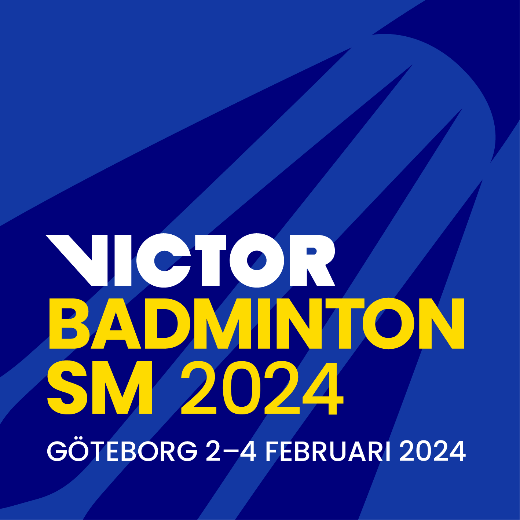 KLUBBRESAN Victor SM Göteborg 2024Ansökan FöreningsstödSänd in formuläret senast 16 januari 2024.
OBS! först till kvarn gällerFöreningsstöd
Frågorna står i de blåa rutorna och respektive svar fylls i rutan under. Rutorna expanderas automatiskt om texten överskrider rutans storlek. Ifyllt formulär skickas till claes.johansson@badminton.nu.    OBS! Beställda biljetter betalas av Badminton Sweden som ett föreningsstöd och ligger i entrén utifrån beviljad ansökan.
Ansökan bedöms och bidrag fördelas utifrån befintliga medel. Kontaktperson Svenska Badmintonförbundet:Claes Johansson, Förenings- och distriktsutvecklareclaes.johansson@badminton.nu0707-68 27 40_______________________________________________________________Fylls i av Svenska Badmintonförbundet: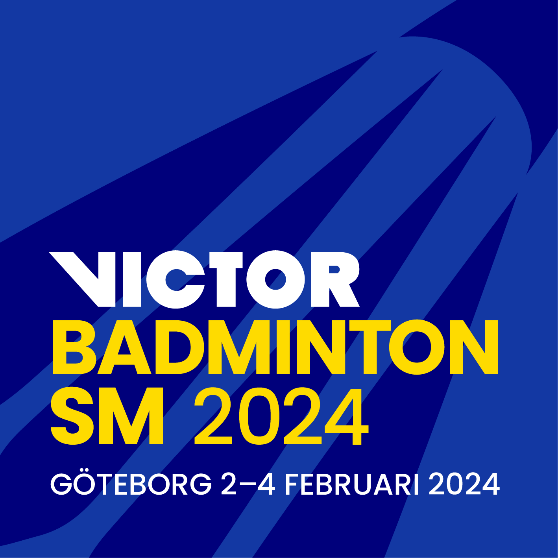 Vi ses på Victor SM 2024 i Göteborg 2-4/2! Föreningens namn:Vad är ert syfte med Klubbresan till SM?Inom vilken tidsram är aktiviteten tänkt att pågå? Lördag 3 februari och/eller söndag 4 februariiDatum för inskickande av ansökan om föreningsstöd:Vem i föreningen är ansvarig för ansökan?Kontaktuppgifter till föreningsansvarig för ansökan?Underlag till ansökan till KLUBBRESAN Victor Swedish Open 2022Uppskattad kostnad*Antal personer (entré)Lördag:Söndag:SEKAntal övernattningarFre/lör:Lör/sön:SEKHur genomförs resan (buss, tåg, bil)SEKEv annan ingående aktivitet (beskriv denna kortfattat)SEKTotal uppskattad kostnad  SEK  SEK  SEKKontouppgifter för utbetalning (plusgiro, bankgiro)Beviljat belopp: